Full NameStreet Address, City, State, Zip CodeEmail: emailaddress@email.comSkype: user.namePhone: phone.numberDate of Birth: DD/MM/YYYYGender:Nationality: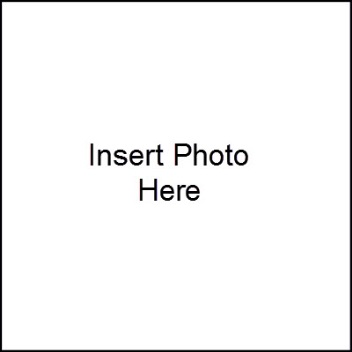 DESIRED INTERNSHIP/PROFESSIONAL FIELDDESIRED INTERNSHIP/PROFESSIONAL FIELDExample: Internship in Marketing, Internship in Business DevelopmentExample: Internship in Marketing, Internship in Business DevelopmentEDUCATIONEDUCATIONName of UniversityType of DegreeCurrent Academic Year:1st, 2nd, 3rd, 4thExpected Graduation Date: MM/YYYYRelevant Course Work: Example Course A, Example Course BAwards and Certificates Received:Location:Dates: MM/YYYY – MM/YYYYWORK EXPERIENCEWORK EXPERIENCEName of Employer ATitle of PositionPrepared…Administered …Created…Location:Dates: MM/YYYY – MM/YYYYName of Employer BTitle of PositionCoordinated…Organized …Location:Dates: MM/YYYY – MM/YYYYName of Employer CTitle of PositionMaintained….Conducted…Location:Dates: MM/YYYY – MM/YYYYADDITIONAL INFORMATION AND ACTIVITIES ADDITIONAL INFORMATION AND ACTIVITIES Examples:Unique activities/interests/clubsLanguage SkillsSocial SkillsOrganizational SkillsComputer Skills